【申　請　時】　現状写真　（　　/　　）※写真１枚目は全景写真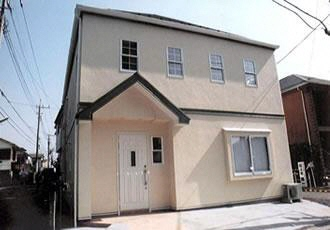 ※写真２枚目からは、工事箇所ごとの写真※【外壁・屋根工事】　建物を別の方角から複数枚撮影してください。【申　請　時】　現状写真　（　　/　　）　　